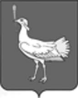 СОБРАНИЕ ПРЕДСТАВИТЕЛЕЙСЕЛЬСКОГО ПОСЕЛЕНИЯАЛЕКСАНДРОВКА                                               МУНИЦИПАЛЬНОГО РАЙОНА                   БОЛЬШЕГЛУШИЦКИЙСАМАРСКОЙ ОБЛАСТИТРЕТЬЕГО СОЗЫВАРЕШЕНИЕ № 132 от  30  марта  2018 годаО внесении изменений в Решение Собрания представителей сельского поселения Александровка муниципального района Большеглушицкий Самарской области № 105 от 14 декабря 2017 года «Об утверждении бюджета сельского поселения Александровка муниципального района Большеглушицкий Самарской области на 2018 год и на плановый период 2019 и 2020 годов»Руководствуясь Бюджетным кодексом Российской Федерации, Уставом сельского поселения Александровка муниципального района Большеглушицкий Самарской области, Собрание представителей сельского поселения Александровка муниципального района Большеглушицкий Самарской области РЕШИЛО:Внести в Решение Собрания представителей сельского поселения Александровка муниципального района Большеглушицкий Самарской области № 105 от 14 декабря 2017 г. «Об утверждении бюджета сельского поселения Александровка   муниципального района Большеглушицкий Самарской области на 2018 год и на плановый период 2019 и 2020 годов» следующие изменения: в абзаце втором пункта 1 сумму «6428,7» заменить суммой «6504,1»;  в абзаце третьем пункта 1 сумму «6428,7» заменить суммой  «6504,1»;  в абзаце втором пункта 5 сумму «2168,3» заменить суммой «2243,7»;  в абзаце восьмом пункта 5 сумму «1546,6» заменить суммой «1622,0»; в абзаце двенадцатом пункта 5 сумму «1508,8» заменить суммой «1584,2».2. Направить настоящее Решение главе сельского поселения Александровка  муниципального района Большеглушицкий Самарской области для подписания и официального опубликования.3. Настоящее Решение вступает в силу после его официального опубликования и распространяется на правоотношения, возникшие с 30.03.2018 года.	4. Опубликовать настоящее Решение в газете «Александровские Вести» не позднее десяти  дней после его подписания.Председатель                          Собрания представителейсельского поселения Александровкамуниципального районаБольшеглушицкийСамарской области_____________И.Г. СавенковаГлава сельского поселения Александровка муниципального района БольшеглушицкийСамарской области   __________    А.И.Горшков